Correction TP 1Code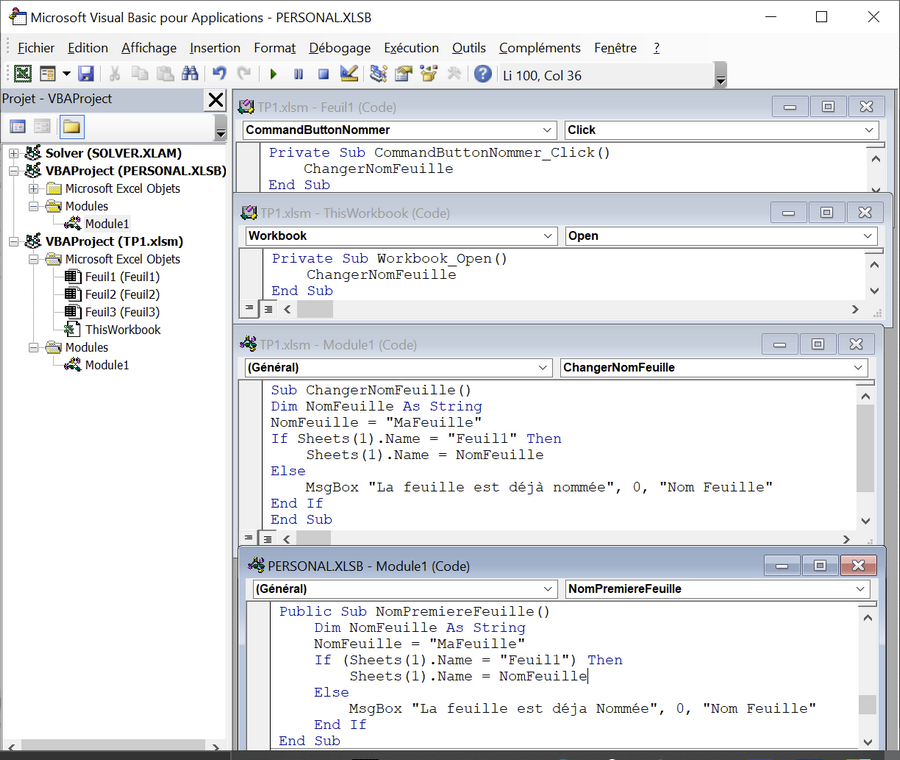 